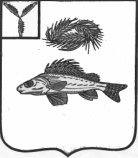 АДМИНИСТРАЦИЯНОВОСЕЛЬСКОГО МУНИЦИПАЛЬНОГО  ОБРАЗОВАНИЯ
ЕРШОВСКОГО РАЙОНА  САРАТОВСКОЙ  ОБЛАСТИ РАСПОРЯЖЕНИЕот 11.04.2016 г.                                                                                               № 11 О привлечении виновных лицк дисциплинарной ответственностиза нарушение федерального законодательствао  защите прав субъектов предпринимательской деятельности.            За  ненадлежащее исполнение своих должностных обязанностей, выразившихся в нарушении  федерального законодательства о  защите прав субъектов предпринимательской деятельности , привлечь к дисциплинарной ответственности  специалиста  1 категории администрации Новосельского МО Гамову Наталью Владимировну – объявить замечание.И.о. главы администрацииНовосельского МО :                                                                             Н.А. Королёва. 